INDIAN CAMP DAYLILIESDavid & Regina Richardson, 2211 Indian Camp Rd, Nashville GA 31639                                    Phone:  229-238-1616    Email:  drich2211@yahoo.comWebsite: Indiancampdaylilies.com - Paypal: drich2211@yahoo.comMethod of Payment (Circle)    CHECK #____ OR M.O. ______    CARD EXP DATE ___/___   MC – VISA – DISCOVER              CARD # ________________________   VCODE _ _ _INDIAN CAMP DAYLILIESDavid & Regina Richardson, 2211 Indian Camp Rd, Nashville GA 31639                                    Phone:  229-238-1616    Email:  drich2211@yahoo.comWebsite: Indiancampdaylilies.com - Paypal: drich2211@yahoo.comMethod of Payment (Circle)    CHECK #____ OR M.O. ______    CARD EXP DATE ___/___   MC – VISA – DISCOVER              CARD # ________________________   VCODE _ _ _INDIAN CAMP DAYLILIESDavid & Regina Richardson, 2211 Indian Camp Rd, Nashville GA 31639                                    Phone:  229-238-1616    Email:  drich2211@yahoo.comWebsite: Indiancampdaylilies.com - Paypal: drich2211@yahoo.comMethod of Payment (Circle)    CHECK #____ OR M.O. ______    CARD EXP DATE ___/___   MC – VISA – DISCOVER              CARD # ________________________   VCODE _ _ _INDIAN CAMP DAYLILIESDavid & Regina Richardson, 2211 Indian Camp Rd, Nashville GA 31639                                    Phone:  229-238-1616    Email:  drich2211@yahoo.comWebsite: Indiancampdaylilies.com - Paypal: drich2211@yahoo.comMethod of Payment (Circle)    CHECK #____ OR M.O. ______    CARD EXP DATE ___/___   MC – VISA – DISCOVER              CARD # ________________________   VCODE _ _ _INDIAN CAMP DAYLILIESDavid & Regina Richardson, 2211 Indian Camp Rd, Nashville GA 31639                                    Phone:  229-238-1616    Email:  drich2211@yahoo.comWebsite: Indiancampdaylilies.com - Paypal: drich2211@yahoo.comMethod of Payment (Circle)    CHECK #____ OR M.O. ______    CARD EXP DATE ___/___   MC – VISA – DISCOVER              CARD # ________________________   VCODE _ _ _INDIAN CAMP DAYLILIESDavid & Regina Richardson, 2211 Indian Camp Rd, Nashville GA 31639                                    Phone:  229-238-1616    Email:  drich2211@yahoo.comWebsite: Indiancampdaylilies.com - Paypal: drich2211@yahoo.comMethod of Payment (Circle)    CHECK #____ OR M.O. ______    CARD EXP DATE ___/___   MC – VISA – DISCOVER              CARD # ________________________   VCODE _ _ _INDIAN CAMP DAYLILIESDavid & Regina Richardson, 2211 Indian Camp Rd, Nashville GA 31639                                    Phone:  229-238-1616    Email:  drich2211@yahoo.comWebsite: Indiancampdaylilies.com - Paypal: drich2211@yahoo.comMethod of Payment (Circle)    CHECK #____ OR M.O. ______    CARD EXP DATE ___/___   MC – VISA – DISCOVER              CARD # ________________________   VCODE _ _ _ NAME     NAME     NAME     NAME     NAME            Date:        Date:ADDRESSADDRESSADDRESSADDRESSADDRESSPick-Up:Ship:           Spring           Fall   Pick-Up:Ship:           Spring           Fall   CITY          CITY          STATESTATESTATEZIP:    ZIP:    SHIP DATE:         EMAIL ADDRESS =>        EMAIL ADDRESS =>DAY PHONE: (DAY PHONE: ( HOME/CELL PH :  HOME/CELL PH :  HOME/CELL PH :  HOME/CELL PH :  HOME/CELL PH : Cultivar NameCultivar NameCultivar NameCultivar NameNUMBER OF  FANSCOST PER QUANTITY $TOTAL $SUB TOTALSUB TOTALSUB TOTALSUB TOTAL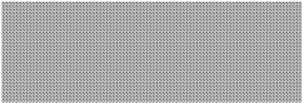 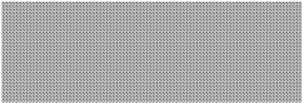 SHIPPING COST 1st DF = $16.00.  ADDITIONAL DF PLANTS SHIPPED TOGETHER $2.00SHIPPING COST 1st DF = $16.00.  ADDITIONAL DF PLANTS SHIPPED TOGETHER $2.00SHIPPING COST 1st DF = $16.00.  ADDITIONAL DF PLANTS SHIPPED TOGETHER $2.00SHIPPING COST 1st DF = $16.00.  ADDITIONAL DF PLANTS SHIPPED TOGETHER $2.00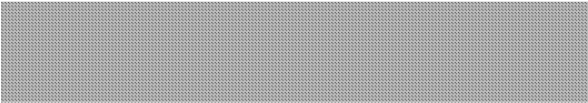 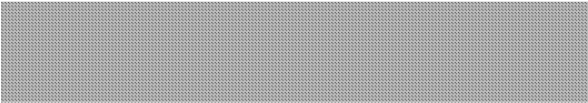 Tax (8.00%) on orders sold within Georgia Tax (8.00%) on orders sold within Georgia Tax (8.00%) on orders sold within Georgia Tax (8.00%) on orders sold within Georgia Tax (8.00%) on orders sold within Georgia Tax (8.00%) on orders sold within Georgia TOTAL   =TOTAL   =TOTAL   =